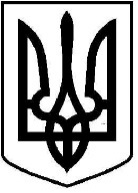 ЧОРТКІВСЬКА    МІСЬКА    РАДАШОСТАСЕСІЯ ВОСЬМОГО СКЛИКАННЯ РІШЕННЯ   06 січня 2021 року							№ 179 м. ЧортківПро співфінансуванняпроєкту«Будівництвомультифункціонального майданчика для занять ігровими видами спортуЧортківської загальноосвітньоїшколиI-III ступенів №7Чортківської міської ради Тернопільської областіпо вул. Тараса Шевченка, 25 в м. Чортків»З метою забезпечення належної матеріально-технічної бази для проведення урочної та позаурочної роботи з фізичної культури та спорту в Чортківській загальноосвітній школі І-ІІІ ступенів №7, для занять спортом дітей з обмеженими можливостями, керуючись статтею 26 Закону України «Про місцеве самоврядування в Україні» міська радаВИРІШИЛА:1.Виділити з міського бюджету, протягом 2021р., кошти на співфінансуванняпроєкту«Будівництвомультифункціонального майданчика для занять ігровими видами спорту Чортківської загальноосвітньої школи I-III ступенів №7  Чортківської міської ради Тернопільської області по вул.Тараса Шевченка,25 в м. Чортків»в сумі 3421,159 тис. грн., (три мільйони чотириста двадцять одна тисяча сто п’ятдесят дев’ять грн.), що становить 40% від суми кошторису робіт.         2. Копію рішення направити до управління освіти, молоді та спорту міської ради.3.Контроль за виконанням даного рішення покласти на заступника міського голови з питань діяльності виконавчих органів міської ради Віктора Гурина та постійну комісію міської ради з  бюджету тарозвитку.Міський голова                                                              Володимир ШМАТЬКОМахомет Л.О.		Гурин В.М.Поліщук Л.М.Леська В.І.